PUBLICATION ORDER FORMFor a description of publications offered, please visit: http://ncpsa.org/resources.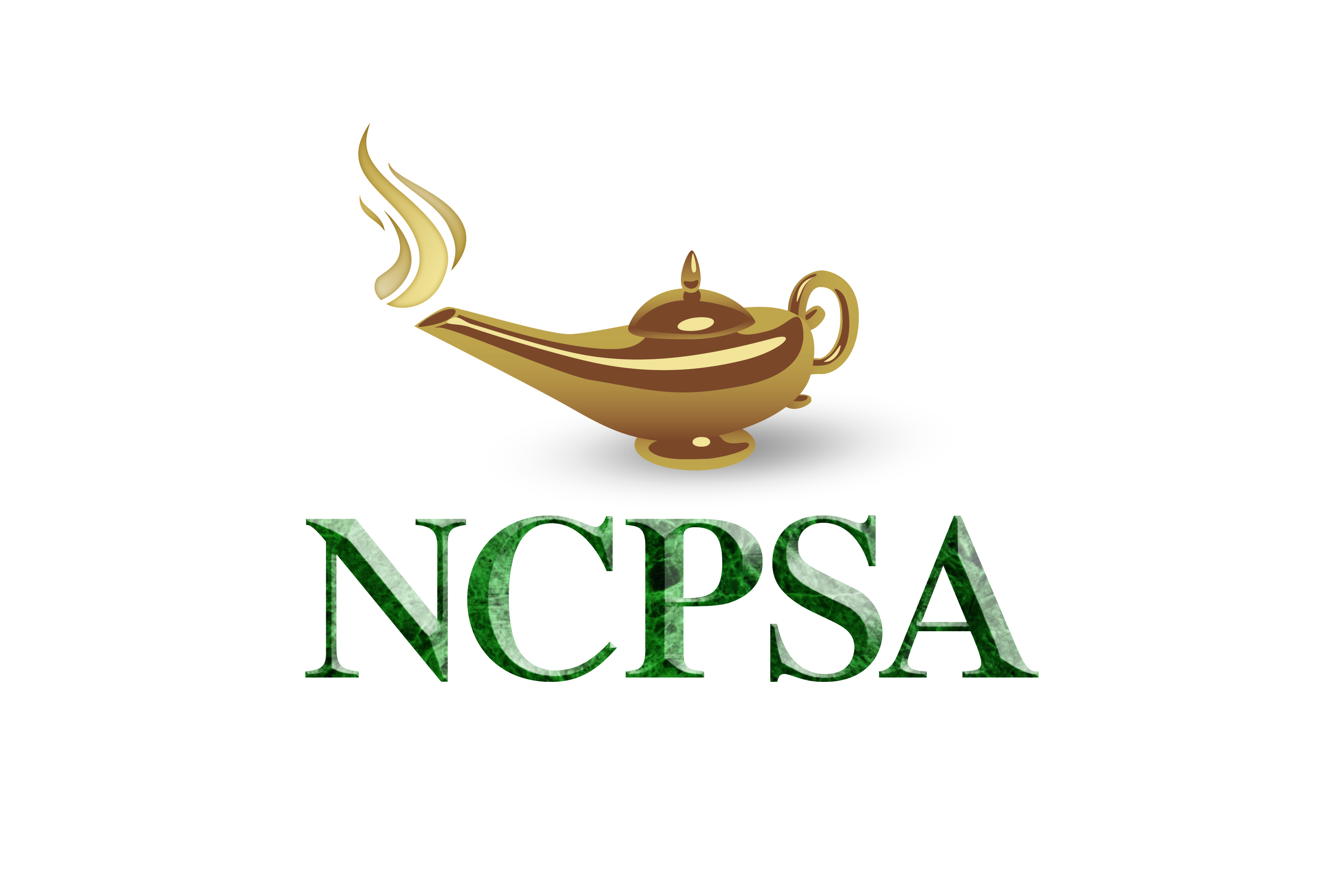 					NCPSA office of the executive director				P. O. Box 13686, Seattle, WA 98198-1010, Phone (253)874-3408 Fax (253) 874-3409, www.ncpsa.orgCopyright ©2010 National Council for Private School AccreditationType of Form: Tri-foldName of Product: “Your Child is in an Accredited School...”Name of Product: “Your Child is in an Accredited School...”Name of Product: “Your Child is in an Accredited School...”Name of Product: “Your Child is in an Accredited School...”Number of Forms:Cost:Quantity:Quantity:Quantity:#50 $87.50 #100 $150.00 #250 $312.50#500 $500.00 Custom Form:$Subtotal:$Type of Form: Tri-foldName of Product: NCPSA Tri-foldName of Product: NCPSA Tri-foldName of Product: NCPSA Tri-foldName of Product: NCPSA Tri-foldNumber of Forms:Cost:Quantity:Quantity:Quantity:#50 $87.50 #100 $150.00 #250 $312.50#500 $500.00 Custom Form:$Subtotal:$Type of Form:NCPSA Manual for Recognition of Accrediting AssociationsNCPSA Manual for Recognition of Accrediting AssociationsNCPSA Manual for Recognition of Accrediting AssociationsNCPSA Manual for Recognition of Accrediting AssociationsNumber of Forms:Cost:Quantity:Quantity:Quantity:#1 $240.00 #5 $900.00 Subtotal:$Type of Form:Handbook for the Recognition of Early Childhood Education Pro…Handbook for the Recognition of Early Childhood Education Pro…Handbook for the Recognition of Early Childhood Education Pro…Handbook for the Recognition of Early Childhood Education Pro…Number of Forms:Cost:Quantity:Quantity:Quantity:#1 $240.00 #5 $900.00 Subtotal:$Type of Form:NCPSA 2013-2014 Annual Report FlyerNCPSA 2013-2014 Annual Report FlyerNCPSA 2013-2014 Annual Report FlyerNCPSA 2013-2014 Annual Report FlyerNumber of Forms:Cost:Quantity:Quantity:Quantity:#50 $226.80 #100 $386.40 #500 $1,026.00 #1000 $1,584.00 #2500 $2,328.00 #5000 $3,133.20 *Additional fee to customize forms of $150.00 for logo and content changes only.*Additional fee to customize forms of $150.00 for logo and content changes only.Custom Form:$Subtotal:$PaymentsPaymentsPayments Before sending review the following:* Shipping may vary depending on location. Contact the office of the executive director for specific pricing.*Minimum Shipping fee  of $25.00* Additional fee to customize forms of $50.00 for logo and content changes only.*Expedited Orders: Additional fee of $150.00 *All payments to NCPSA must be made in the form of a check. For more information on this policy, contact the  office of the executive director.* Please Paper Clip form of Payment to the back of order form.* Please complete, include payment and mail to: NCPSA P.O. BOX 13686 SEATTLE, WA 98198-1010 Before sending review the following:* Shipping may vary depending on location. Contact the office of the executive director for specific pricing.*Minimum Shipping fee  of $25.00* Additional fee to customize forms of $50.00 for logo and content changes only.*Expedited Orders: Additional fee of $150.00 *All payments to NCPSA must be made in the form of a check. For more information on this policy, contact the  office of the executive director.* Please Paper Clip form of Payment to the back of order form.* Please complete, include payment and mail to: NCPSA P.O. BOX 13686 SEATTLE, WA 98198-1010 Before sending review the following:* Shipping may vary depending on location. Contact the office of the executive director for specific pricing.*Minimum Shipping fee  of $25.00* Additional fee to customize forms of $50.00 for logo and content changes only.*Expedited Orders: Additional fee of $150.00 *All payments to NCPSA must be made in the form of a check. For more information on this policy, contact the  office of the executive director.* Please Paper Clip form of Payment to the back of order form.* Please complete, include payment and mail to: NCPSA P.O. BOX 13686 SEATTLE, WA 98198-1010Shipping:$Grand Total:$Mailing InformationMailing InformationMailing InformationMailing InformationName(s):Title(s):Organization:Address:CITY:ZIP:STATE:Country:PHONE:FAX: